ПОЛОЖЕНИЕоб организации обучения населения Тужинского муниципального района Кировской области в области гражданской обороны и защиты от чрезвычайных ситуаций природного и техногенного характера1. Положение об организации обучения населения Тужинского муниципального района Кировской области в области гражданской обороны и защиты от чрезвычайных ситуаций природного и техногенного характера определяет основные задачи обучения населения района в области гражданской обороны и защиты от чрезвычайных ситуаций природного и техногенного характера, соответствующие функции органов местного самоуправления Тужинского муниципального района и организаций, а также формы обучения.2. Основными задачами обучения населения Тужинского муниципального района в области гражданской обороны и защиты от чрезвычайных ситуаций природного и техногенного характера являются:2.1. Изучение способов защиты от опасностей, возникающих при ведении военных действий или вследствие этих действий, порядка действий по сигналам оповещения, приемов оказания первой медицинской помощи пострадавшим, правил пользования средствами коллективной и индивидуальной защиты, обучение действиям в чрезвычайных ситуациях природного и техногенного характера.2.2. Совершенствование практических навыков по организации и проведению мероприятий по гражданской обороне, предупреждению чрезвычайных ситуаций и ликвидации их последствий.2.3. Выработка умений и навыков по управлению силами и средствами, входящими в состав территориальной подсистемы Тужинского муниципального района единой государственной системы предупреждения и ликвидации чрезвычайных ситуаций (далее – ТП РСЧС).2.4. Практическое усвоение в ходе учений и тренировок порядка действий при различных режимах функционирования ТП РСЧС, а также при проведении аварийно-спасательных и других неотложных работ и переводе гражданской обороны на условия военного времени.2.5. Овладение личным составом нештатных аварийно-спасательных формирований приемами и способами действий по защите населения, материальных и культурных ценностей от опасностей, возникающих при ведении военных действий или вследствие этих действий, а также при возникновении чрезвычайных ситуаций природного и техногенного характера.3. Обучение населения Тужинского муниципального района в области гражданской обороны и защиты от чрезвычайных ситуаций природного и техногенного характера организуется и осуществляется по следующим основным группам:3.1. Руководители органов местного самоуправления и организаций района.3.2. Работники органов местного самоуправления и организаций, специально уполномоченные решать задачи по гражданской обороне, предупреждению и ликвидации чрезвычайных ситуаций (далее - уполномоченные работники). 3.3. Председатели и члены комиссий по предупреждению и ликвидации чрезвычайных ситуаций и обеспечению пожарной безопасности органов местного самоуправления и организаций.3.4. Преподаватели курса «Основы безопасности жизнедеятельности» учреждений общего образования.3.5. Руководители и личный состав аварийно-спасательных служб.3.6. Лица, занятые в сфере производства и обслуживания, не входящие в состав органов управления ТП РСЧС и в состав аварийно-спасательных формирований и аварийно-спасательных служб (далее - работающее население).3.7. Лица, обучающиеся в общеобразовательных учреждениях и учреждениях начального, среднего и высшего профессионального образования (далее - обучающиеся).3.8. Лица, не занятые в сфере производства и обслуживания (далее - неработающее население).4. Обучение является обязательным и проводится в учебных заведениях Министерства Российской Федерации по делам гражданской обороны, чрезвычайным ситуациям и ликвидации последствий стихийных бедствий (далее – МЧС России), Кировском областном государственном образовательном бюджетном учреждении дополнительного профессионального образования (повышения квалификации) «Служба специальных объектов (учебно-методический центр» (далее – КОГОБУ «Служба специальных объектов»), иных образовательных учреждениях дополнительного профессионального образования, на курсах гражданской обороны муниципальных образований, по месту работы, учебы и месту жительства граждан.5. Повышение квалификации руководителей и работников органов местного самоуправления, руководителей организаций, председателей комиссий по предупреждению и ликвидации чрезвычайных ситуаций и обеспечению пожарной безопасности, руководителей аварийно-спасательных служб и преподавателей курса «Основы безопасности жизнедеятельности» учреждений общего образования проводится не реже одного раза в 5 лет.6. Для лиц, впервые назначенных на должность, связанную с выполнением обязанностей по гражданской обороне, в области защиты от чрезвычайных ситуаций, переподготовка или повышение квалификации в течение первого года работы является обязательной.7. Обучение населения в образовательных учреждениях МЧС России, КОГОБУ «Служба специальных объектов» или иных образовательных учреждениях дополнительного профессионального образования, а также на курсах гражданской обороны и в организациях по месту работы граждан осуществляется по рабочим программам, разрабатываемым образовательными учреждениями и организациями на основе примерных программ, утвержденных соответственно МЧС России, органом исполнительной власти области, уполномоченным решать задачи гражданской обороны, предупреждения и ликвидации чрезвычайных ситуаций, или органом местного самоуправления.8. Формы обучения применяются в зависимости от групп обучаемых:8.1. Для руководителей органов местного самоуправления и организаций, уполномоченных работников, председателей и членов комиссий по предупреждению и ликвидации чрезвычайных ситуаций и обеспечению пожарной безопасности - переподготовка и повышение квалификации в образовательных учреждениях МЧС России, образовательных учреждениях дополнительного профессионального образования, имеющих соответствующую лицензию, в КОГОБУ «Служба специальных объектов» и на курсах гражданской обороны муниципальных образований, самостоятельная работа с нормативными документами по вопросам организации, планирования и проведения мероприятий по защите от чрезвычайных ситуаций и гражданской обороне, участие в учениях, тренировках и других плановых мероприятиях.8.2. Для руководителей аварийно-спасательных служб – повышение квалификации в КОГОБУ «Служба специальных объектов», участие в учениях и тренировках.8.3. Для личного состава аварийно-спасательных служб – обучение по месту работы, участие в учениях и тренировках.8.4. Для работающего населения - проведение занятий по месту работы согласно рекомендуемым программам, самостоятельное изучение порядка действий в чрезвычайных ситуациях и способов защиты от опасностей, возникающих при ведении военных действий или вследствие этих действий, с последующим закреплением знаний и навыков на учениях и тренировках.8.5. Для обучающихся - обучение (в учебное время) по курсу «Основы безопасности жизнедеятельности», участие в учениях и тренировках.8.6. Для неработающего населения - проведение бесед, лекций, просмотр учебных фильмов, обучение в учебно-консультационных пунктах, привлечение на учения и тренировки по месту жительства, а также самостоятельное изучение пособий, памяток, листовок и буклетов, прослушивание радиопередач и просмотр телепрограмм по вопросам гражданской обороны и защиты от чрезвычайных ситуаций.9. Совершенствование знаний, умений и навыков населения в области гражданской обороны и защиты от чрезвычайных ситуаций осуществляется в ходе проведения командно-штабных, тактико-специальных и комплексных учений и тренировок, периодичность проведения которых определяется организационно-методическими указаниями по подготовке органов управления, сил гражданской обороны и ТП РСЧС района.10. В целях организации и осуществления обучения населения Тужинского муниципального района в области гражданской обороны и защиты от чрезвычайных ситуаций природного и техногенного характера организации, обучающие своих работников:10.1. Разрабатывают с учетом особенностей деятельности организаций и на основе примерных программ, утвержденных соответственно органом, уполномоченным решать задачи гражданской обороны, предупреждения и ликвидации чрезвычайных ситуаций, или органом местного самоуправления, рабочие программы обучения личного состава аварийно-спасательных служб, а также рабочие программы обучения работников организаций в области гражданской обороны, защиты населения и территорий от чрезвычайных ситуаций.10.2. Осуществляют обучение личного состава аварийно-спасательных служб, а также работников организаций в области гражданской обороны, предупреждения и ликвидации чрезвычайных ситуаций.10.3. Создают и поддерживают в рабочем состоянии соответствующую учебно-материальную базу.11. Органы местного самоуправления организуют и осуществляют обучение населения в области гражданской обороны и защиты от чрезвычайных ситуаций природного и техногенного характера в пределах полномочий, установленных законодательством Российской Федерации.12. Финансовое обеспечение обучения осуществляется за счет средств соответствующих бюджета Тужинского муниципального района в порядке, установленном законодательством Российской Федерации и Кировской области._____________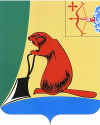 АДМИНИСТРАЦИЯ ТУЖИНСКОГО МУНИЦИПАЛЬНОГО РАЙОНА КИРОВСКОЙ ОБЛАСТИАДМИНИСТРАЦИЯ ТУЖИНСКОГО МУНИЦИПАЛЬНОГО РАЙОНА КИРОВСКОЙ ОБЛАСТИАДМИНИСТРАЦИЯ ТУЖИНСКОГО МУНИЦИПАЛЬНОГО РАЙОНА КИРОВСКОЙ ОБЛАСТИАДМИНИСТРАЦИЯ ТУЖИНСКОГО МУНИЦИПАЛЬНОГО РАЙОНА КИРОВСКОЙ ОБЛАСТИАДМИНИСТРАЦИЯ ТУЖИНСКОГО МУНИЦИПАЛЬНОГО РАЙОНА КИРОВСКОЙ ОБЛАСТИАДМИНИСТРАЦИЯ ТУЖИНСКОГО МУНИЦИПАЛЬНОГО РАЙОНА КИРОВСКОЙ ОБЛАСТИПОСТАНОВЛЕНИЕПОСТАНОВЛЕНИЕПОСТАНОВЛЕНИЕПОСТАНОВЛЕНИЕПОСТАНОВЛЕНИЕПОСТАНОВЛЕНИЕ03.11.2015№№395пгт Тужапгт Тужапгт Тужапгт ТужаОб утверждении Положения об организации обучения населения Тужинского муниципального района Кировской области в области гражданской обороны и защиты от чрезвычайных ситуаций природного и техногенного характераОб утверждении Положения об организации обучения населения Тужинского муниципального района Кировской области в области гражданской обороны и защиты от чрезвычайных ситуаций природного и техногенного характераОб утверждении Положения об организации обучения населения Тужинского муниципального района Кировской области в области гражданской обороны и защиты от чрезвычайных ситуаций природного и техногенного характераОб утверждении Положения об организации обучения населения Тужинского муниципального района Кировской области в области гражданской обороны и защиты от чрезвычайных ситуаций природного и техногенного характераОб утверждении Положения об организации обучения населения Тужинского муниципального района Кировской области в области гражданской обороны и защиты от чрезвычайных ситуаций природного и техногенного характераОб утверждении Положения об организации обучения населения Тужинского муниципального района Кировской области в области гражданской обороны и защиты от чрезвычайных ситуаций природного и техногенного характераВ соответствии с Федеральных законов от 21.12.1994 № 68-ФЗ «О защите населения и территорий от чрезвычайных ситуаций природного и техногенного характера», от 12.02.1998 № 28-ФЗ «О гражданской обороне», постановлений Правительства Российской Федерации от 02.11.2000 № 841 «Об утверждении Положения об организации обучения населения в области гражданской обороны», от 04.09.2003 № 547 «О подготовке населения в области защиты от чрезвычайных ситуаций природного и техногенного характера» и постановлением Правительства Кировской области от 13.09.2011 № 120/429 «Об утверждении Положения об организации обучения населения Кировской области в области гражданской обороны и защиты от чрезвычайных ситуаций природного и техногенного характера» администрация Тужинского муниципального района ПОСТАНОВЛЯЕТ:Утвердить Положение об организации обучения населения Тужинского муниципального района Кировской области в области гражданской обороны и защиты от чрезвычайных ситуаций природного и техногенного характера согласно приложению.  Рекомендовать главам администраций городского и сельских поселений района:2.1. Разработать и утвердить соответствующие нормативные правовые акты об организации обучения населения в области гражданской обороны и защиты от чрезвычайных ситуаций природного и техногенного характера. 2.2. Довести принятые нормативные правовые акты до сведения руководителей организаций, расположенных на территории муниципального образования, с целью организации обучения работников в области гражданской обороны и защиты от чрезвычайных ситуаций природного и техногенного характера.Признать утратившим силу постановление главы администрации Тужинского муниципального района кировской области от 10.06.2008 № 41 «Об организации обучения населения района в области безопасности жизнедеятельности».Опубликовать настоящее постановление в бюллетене муниципальных нормативных правовых актов органов местного самоуправления Тужинского муниципального района Кировской области. Контроль за выполнением постановления оставляю за собой.В соответствии с Федеральных законов от 21.12.1994 № 68-ФЗ «О защите населения и территорий от чрезвычайных ситуаций природного и техногенного характера», от 12.02.1998 № 28-ФЗ «О гражданской обороне», постановлений Правительства Российской Федерации от 02.11.2000 № 841 «Об утверждении Положения об организации обучения населения в области гражданской обороны», от 04.09.2003 № 547 «О подготовке населения в области защиты от чрезвычайных ситуаций природного и техногенного характера» и постановлением Правительства Кировской области от 13.09.2011 № 120/429 «Об утверждении Положения об организации обучения населения Кировской области в области гражданской обороны и защиты от чрезвычайных ситуаций природного и техногенного характера» администрация Тужинского муниципального района ПОСТАНОВЛЯЕТ:Утвердить Положение об организации обучения населения Тужинского муниципального района Кировской области в области гражданской обороны и защиты от чрезвычайных ситуаций природного и техногенного характера согласно приложению.  Рекомендовать главам администраций городского и сельских поселений района:2.1. Разработать и утвердить соответствующие нормативные правовые акты об организации обучения населения в области гражданской обороны и защиты от чрезвычайных ситуаций природного и техногенного характера. 2.2. Довести принятые нормативные правовые акты до сведения руководителей организаций, расположенных на территории муниципального образования, с целью организации обучения работников в области гражданской обороны и защиты от чрезвычайных ситуаций природного и техногенного характера.Признать утратившим силу постановление главы администрации Тужинского муниципального района кировской области от 10.06.2008 № 41 «Об организации обучения населения района в области безопасности жизнедеятельности».Опубликовать настоящее постановление в бюллетене муниципальных нормативных правовых актов органов местного самоуправления Тужинского муниципального района Кировской области. Контроль за выполнением постановления оставляю за собой.В соответствии с Федеральных законов от 21.12.1994 № 68-ФЗ «О защите населения и территорий от чрезвычайных ситуаций природного и техногенного характера», от 12.02.1998 № 28-ФЗ «О гражданской обороне», постановлений Правительства Российской Федерации от 02.11.2000 № 841 «Об утверждении Положения об организации обучения населения в области гражданской обороны», от 04.09.2003 № 547 «О подготовке населения в области защиты от чрезвычайных ситуаций природного и техногенного характера» и постановлением Правительства Кировской области от 13.09.2011 № 120/429 «Об утверждении Положения об организации обучения населения Кировской области в области гражданской обороны и защиты от чрезвычайных ситуаций природного и техногенного характера» администрация Тужинского муниципального района ПОСТАНОВЛЯЕТ:Утвердить Положение об организации обучения населения Тужинского муниципального района Кировской области в области гражданской обороны и защиты от чрезвычайных ситуаций природного и техногенного характера согласно приложению.  Рекомендовать главам администраций городского и сельских поселений района:2.1. Разработать и утвердить соответствующие нормативные правовые акты об организации обучения населения в области гражданской обороны и защиты от чрезвычайных ситуаций природного и техногенного характера. 2.2. Довести принятые нормативные правовые акты до сведения руководителей организаций, расположенных на территории муниципального образования, с целью организации обучения работников в области гражданской обороны и защиты от чрезвычайных ситуаций природного и техногенного характера.Признать утратившим силу постановление главы администрации Тужинского муниципального района кировской области от 10.06.2008 № 41 «Об организации обучения населения района в области безопасности жизнедеятельности».Опубликовать настоящее постановление в бюллетене муниципальных нормативных правовых актов органов местного самоуправления Тужинского муниципального района Кировской области. Контроль за выполнением постановления оставляю за собой.В соответствии с Федеральных законов от 21.12.1994 № 68-ФЗ «О защите населения и территорий от чрезвычайных ситуаций природного и техногенного характера», от 12.02.1998 № 28-ФЗ «О гражданской обороне», постановлений Правительства Российской Федерации от 02.11.2000 № 841 «Об утверждении Положения об организации обучения населения в области гражданской обороны», от 04.09.2003 № 547 «О подготовке населения в области защиты от чрезвычайных ситуаций природного и техногенного характера» и постановлением Правительства Кировской области от 13.09.2011 № 120/429 «Об утверждении Положения об организации обучения населения Кировской области в области гражданской обороны и защиты от чрезвычайных ситуаций природного и техногенного характера» администрация Тужинского муниципального района ПОСТАНОВЛЯЕТ:Утвердить Положение об организации обучения населения Тужинского муниципального района Кировской области в области гражданской обороны и защиты от чрезвычайных ситуаций природного и техногенного характера согласно приложению.  Рекомендовать главам администраций городского и сельских поселений района:2.1. Разработать и утвердить соответствующие нормативные правовые акты об организации обучения населения в области гражданской обороны и защиты от чрезвычайных ситуаций природного и техногенного характера. 2.2. Довести принятые нормативные правовые акты до сведения руководителей организаций, расположенных на территории муниципального образования, с целью организации обучения работников в области гражданской обороны и защиты от чрезвычайных ситуаций природного и техногенного характера.Признать утратившим силу постановление главы администрации Тужинского муниципального района кировской области от 10.06.2008 № 41 «Об организации обучения населения района в области безопасности жизнедеятельности».Опубликовать настоящее постановление в бюллетене муниципальных нормативных правовых актов органов местного самоуправления Тужинского муниципального района Кировской области. Контроль за выполнением постановления оставляю за собой.В соответствии с Федеральных законов от 21.12.1994 № 68-ФЗ «О защите населения и территорий от чрезвычайных ситуаций природного и техногенного характера», от 12.02.1998 № 28-ФЗ «О гражданской обороне», постановлений Правительства Российской Федерации от 02.11.2000 № 841 «Об утверждении Положения об организации обучения населения в области гражданской обороны», от 04.09.2003 № 547 «О подготовке населения в области защиты от чрезвычайных ситуаций природного и техногенного характера» и постановлением Правительства Кировской области от 13.09.2011 № 120/429 «Об утверждении Положения об организации обучения населения Кировской области в области гражданской обороны и защиты от чрезвычайных ситуаций природного и техногенного характера» администрация Тужинского муниципального района ПОСТАНОВЛЯЕТ:Утвердить Положение об организации обучения населения Тужинского муниципального района Кировской области в области гражданской обороны и защиты от чрезвычайных ситуаций природного и техногенного характера согласно приложению.  Рекомендовать главам администраций городского и сельских поселений района:2.1. Разработать и утвердить соответствующие нормативные правовые акты об организации обучения населения в области гражданской обороны и защиты от чрезвычайных ситуаций природного и техногенного характера. 2.2. Довести принятые нормативные правовые акты до сведения руководителей организаций, расположенных на территории муниципального образования, с целью организации обучения работников в области гражданской обороны и защиты от чрезвычайных ситуаций природного и техногенного характера.Признать утратившим силу постановление главы администрации Тужинского муниципального района кировской области от 10.06.2008 № 41 «Об организации обучения населения района в области безопасности жизнедеятельности».Опубликовать настоящее постановление в бюллетене муниципальных нормативных правовых актов органов местного самоуправления Тужинского муниципального района Кировской области. Контроль за выполнением постановления оставляю за собой.В соответствии с Федеральных законов от 21.12.1994 № 68-ФЗ «О защите населения и территорий от чрезвычайных ситуаций природного и техногенного характера», от 12.02.1998 № 28-ФЗ «О гражданской обороне», постановлений Правительства Российской Федерации от 02.11.2000 № 841 «Об утверждении Положения об организации обучения населения в области гражданской обороны», от 04.09.2003 № 547 «О подготовке населения в области защиты от чрезвычайных ситуаций природного и техногенного характера» и постановлением Правительства Кировской области от 13.09.2011 № 120/429 «Об утверждении Положения об организации обучения населения Кировской области в области гражданской обороны и защиты от чрезвычайных ситуаций природного и техногенного характера» администрация Тужинского муниципального района ПОСТАНОВЛЯЕТ:Утвердить Положение об организации обучения населения Тужинского муниципального района Кировской области в области гражданской обороны и защиты от чрезвычайных ситуаций природного и техногенного характера согласно приложению.  Рекомендовать главам администраций городского и сельских поселений района:2.1. Разработать и утвердить соответствующие нормативные правовые акты об организации обучения населения в области гражданской обороны и защиты от чрезвычайных ситуаций природного и техногенного характера. 2.2. Довести принятые нормативные правовые акты до сведения руководителей организаций, расположенных на территории муниципального образования, с целью организации обучения работников в области гражданской обороны и защиты от чрезвычайных ситуаций природного и техногенного характера.Признать утратившим силу постановление главы администрации Тужинского муниципального района кировской области от 10.06.2008 № 41 «Об организации обучения населения района в области безопасности жизнедеятельности».Опубликовать настоящее постановление в бюллетене муниципальных нормативных правовых актов органов местного самоуправления Тужинского муниципального района Кировской области. Контроль за выполнением постановления оставляю за собой.Глава администрацииТужинского муниципального районаГлава администрацииТужинского муниципального районаЕ.В.ВидякинаЕ.В.ВидякинаПриложение УТВЕРЖДЕНОпостановлением администрации Тужинского муниципального районаот 03.11.2015 № 395